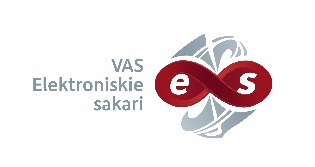 VAS “Elektroniskie sakari”Iepirkumu procedūra no 10 000 – 41 999 euro„Biroja telpu un pieguļošās teritorijas uzkopšanas pakalpojumi”Iepirkuma identifikācijas Nr. VASES 2019/09Informācija par iepirkumu procedūru pieejama Elektronisko iepirkumu sistēmā:https://www.eis.gov.lv/EKEIS/Supplier/Procurement/21092